NORME METODOLOGICE din 7 aprilie 2011 privind organizarea şi funcţionarea comisiilor, procedura de selecţie a programelor, proiectelor şi acţiunilor culturale în vederea acordării de finanţări nerambursabile din Fondul Cultural Naţional, precum şi de soluţionare a contestaţiilor
Forma sintetică la data 01-aug-2013. Acest act a fost creat utilizând tehnologia SintAct®-Acte Sintetice. SintAct® şi tehnologia Acte Sintetice sunt mărci înregistrate ale Wolters Kluwer.(la data 03-mai-2011 actul a fost aprobat de Ordinul 2231/2011 )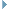 CAPITOLUL I: Dispoziţii generale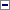 Art. 1Finanţările nerambursabile pentru programe, proiecte şi acţiuni culturale se acordă din bugetul Fondului Cultural Naţional şi din bugetul Administraţiei Fondului Cultural Naţional, în conformitate cu prevederile Ordonanţei Guvernului nr. 51/1998 privind îmbunătăţirea sistemului de finanţare a programelor, proiectelor şi acţiunilor culturale, aprobată cu modificări şi completări prin Legea nr. 245/2001, cu modificările şi completările ulterioare, şi cu prevederile prezentelor norme metodologice.Art. 2(1)Finanţarea nerambursabilă se acordă numai în condiţiile existenţei unor surse de finanţare proprii sau atrase ale beneficiarului finanţării, altele decât cele primite sub forma finanţărilor nerambursabile, în cuantum de cel puţin 10% din costul total al programelor, proiectelor şi acţiunilor culturale, denumite în continuare proiecte culturale.(1)Finanţarea nerambursabilă se acordă numai în condiţiile existenţei unor surse de finanţare proprii sau atrase ale beneficiarului finanţării, în cuantum de cel puţin 10% din costul total al programelor, proiectelor şi acţiunilor culturale, denumite în continuare proiecte culturale.
(la data 01-aug-2013 Art. 2, alin. (1) din capitolul I modificat de Art. I, punctul 1. din Ordinul 2355/2013 )(2)Sursele de finanţare proprii sau atrase ale beneficiarului finanţării sunt în numerar.Art. 3(1)Acordarea de finanţări nerambursabile se realizează pe bază de selecţie de oferte culturale.(2)Pentru a putea participa la selecţie, solicitantul trebuie să îndeplinească condiţiile prevăzute la art. 11 alin. (1) din Ordonanţa Guvernului nr. 51/1998, aprobată cu modificări şi completări prin Legea nr. 245/2001, cu modificările şi completările ulterioare:a)este persoană fizică autorizată, respectiv persoană juridică înfiinţată în conformitate cu prevederile legale;b)nu are datorii la bugetul de stat sau la bugetul local;c)a respectat obligaţiile asumate prin contractele de finanţare nerambursabilă anterioare.(3)Limitarea accesului la selecţia de oferte intervine doar în cazurile în care solicitantul a încălcat prevederile unui alt contract de finanţare din Fondul Cultural Naţional sau nu a respectat obligaţiile contractuale privind procedurile de achiziţie sau procedurile de contractare a finanţărilor nerambursabile şi nu a cooperat cu Administraţia Fondului Cultural Naţional pentru a justifica acţiunile întreprinse în acest sens.Art. 4(1)Conţinutul anunţului public privind selecţiile de oferte se aprobă prin decizie a conducătorului Administraţiei Fondului Cultural Naţional şi va cuprinde informaţii cu privire la:a)cuantumul total al finanţării pentru fiecare sesiune, în funcţie de bugetul de venituri şi cheltuieli aprobat al Administraţiei Fondului Cultural Naţional;b)ariile tematice ale proiectelor culturale ce vor fi finanţate în sesiunea respectivă, inclusiv sumele defalcate pentru fiecare arie tematică;c)termenul-limită pentru depunerea/transmiterea documentaţiilor în vederea solicitării finanţării;d)condiţiile de participare, inclusiv suma maximă a finanţării/ ofertă culturală;e)informaţii utile privind depunerea documentaţiei de solicitare a finanţării.(2)Ariile tematice ale programelor, proiectelor şi acţiunilor culturale pentru fiecare sesiune sunt stabilite de către Consiliul Administraţiei Fondului Cultural Naţional, în acord cu strategia şi priorităţile de finanţare.Art. 5(1)Selecţia ofertelor culturale se desfăşoară în două etape.(2)Pentru a participa la selecţia de oferte, solicitanţii trebuie să depună documentaţia de solicitare a finanţării.(2)Pentru a participa la selecţia de oferte, solicitanţii trebuie să depună documentaţia de solicitare a finanţării. Acelaşi solicitant poate depune maximum 3 oferte culturale în cadrul unei sesiuni de finanţare.
(la data 01-aug-2013 Art. 5, alin. (2) din capitolul I modificat de Art. I, punctul 2. din Ordinul 2355/2013 )(3)Documentaţia de solicitare a finanţării, prevăzută la art. 6, se completează online, prin accesarea adresei www.afcn.ro, până la ora şi data-limită prevăzute în anunţul public de organizare a selecţiei de oferte, dovedită prin data înregistrării acesteia.(4)La cerere, secretariatul, asigurat de Administraţia Fondului Cultural Naţional, acordă asistenţă tehnică solicitanţilor, în vederea finalizării procedurii de înscriere online.(5)În cazuri de forţă majoră sau în cazul lipsei suportului tehnic necesar pentru aplicaţia online, solicitanţii pot trimite documentaţia prevăzută la art. 6 prin poştă sau curier, inclusiv pe suport electronic (data-limită care se ia în considerare este cea a oficiului poştal de expediere).Art. 6(1)Pentru prima etapă a selecţiei, documentaţia solicitanţilor trebuie să conţină următoarele:a)formularul-tip de solicitare a finanţării nerambursabile pentru proiecte culturale, prevăzut în anexa nr. 1, care se completează online prin accesarea adresei: www.afcn.ro;b)formularul pentru descrierea bugetului de venituri şi cheltuieli, prevăzut în anexa nr. 2, care se completează online prin accesarea adresei: www.afcn.ro;c)raportul de activitate a solicitantului pe ultimul an; pentru solicitanţii care au derulat activităţi pe o perioadă mai scurtă de un an, se va depune un raport de activitate pentru perioada respectivă;d)declaraţia pe proprie răspundere, prevăzută în anexa nr. 1, secţiunea C:e)CV-urile membrilor echipei de proiect;f)declaraţia de parteneriat, conţinând elementele prevăzute în anexa nr. 3;g)alte documente pe care solicitantul le consideră relevante privind activitatea sa (înregistrări pe casete audiovideo, DVD-uri, CD-uri, dosare de presă, recenzii, recomandări, scrisori de sprijin etc.).h)certificatul de înscriere sau alte acte doveditoare ale dobândirii personalităţii juridice (copie);i)certificat de înregistrare fiscală (copie);j)actul constitutiv, statutul şi actele doveditoare ale sediului actual, precum şi actele adiţionale, după caz;k)actele din care să rezulte titlul cu care sunt folosite spaţiile, în cazul în care proiectul cultural nu se organizează la sediul solicitantului (contract, acord de principiu, scrisoare de intenţie sau declaraţie de parteneriat);l)documentaţia privind fundamentarea devizului general al proiectului cultural propus (oferte din partea operatorilor economici care pot presta servicii de orice natură, necesare realizării proiectului cultural propus, precum şi alte asemenea documente).
(la data 01-aug-2013 Art. 6, alin. (1), litera G. din capitolul I completat de Art. I, punctul 3. din Ordinul 2355/2013 )(2)Documentele prevăzute la lit. c)-g) se scanează şi se salvează, conform paşilor operaţionali ai aplicaţiei online, prezentaţi în ghidul solicitantului, întocmit de către Administraţia Fondului Cultural Naţional.(2)Documentele prevăzute la lit. c)-l) se scanează şi se salvează, conform paşilor operaţionali ai aplicaţiei online, prezentaţi în ghidul solicitantului, întocmit de către Administraţia Fondului Cultural Naţional.
(la data 01-aug-2013 Art. 6, alin. (2) din capitolul I modificat de Art. I, punctul 4. din Ordinul 2355/2013 )(3)Autoritatea finanţatoare are obligaţia de a verifica depunerea de către solicitanţi a documentelor prevăzute la alin. (1).(3)Documentele prevăzute la alin. (1) lit. h)-j) vor fi depuse doar de solicitanţii care nu au mai primit finanţări nerambursabile de la Fondul Cultural Naţional. Solicitanţii care au beneficiat de finanţări din Fondul Cultural Naţional vor depune doar actele adiţionale prevăzute la alin. (1) lit. h)-j), intervenite în intervalul scurs de la data ultimei finanţări nerambursabile acordate.
(la data 01-aug-2013 Art. 6, alin. (3) din capitolul I modificat de Art. I, punctul 5. din Ordinul 2355/2013 )(4)Autoritatea finanţatoare are obligaţia de a verifica depunerea de către solicitanţi a documentelor prevăzute la alin. (1).
(la data 01-aug-2013 Art. 6, alin. (3) din capitolul I completat de Art. I, punctul 6. din Ordinul 2355/2013 )CAPITOLUL II: Criterii de acordare a finanţărilor nerambursabileArt. 7Vor fi supuse evaluării numai ofertele care conţin toate documentele prevăzute la art. 6.Vor fi supuse evaluării numai ofertele care conţin toate documentele prevăzute la art. 6 şi respectă termenele şi condiţiile de participare stabilite prin anunţul public al selecţiei.
(la data 01-aug-2013 Art. 7 din capitolul II modificat de Art. I, punctul 7. din Ordinul 2355/2013 )Art. 8Solicitările care îndeplinesc condiţiile prevăzute la art. 7 sunt evaluate pe baza următoarelor criterii şi punctaje:Grilă de evaluare pentru proiecte culturale*___* Se vor avea în vedere încadrarea în priorităţile stabilite de Consiliul Administraţiei Fondului Cultural Naţional şi obiectivele urmărite pentru fiecare arie tematică, prezentate în Ghidul solicitantului.*) - la capitolul II articolul 8 punctul II din tabel, în coloana "Criterii", pentru primele trei relevanţe:-- în loc de: "Un punctaj maxim - 5 puncte - ... " se va citi: "Un punctaj maxim - 15 puncte - ... ";-- în loc de: "... un punctaj maxim - 5 puncte - ... " se va citi: "... un punctaj maxim - 2 puncte - ... "; şi, respectiv,-- în loc de: "... un punctaj maxim - 5 puncte - ... " se va citi: "...un punctaj maxim - 2 puncte - ... ".
(la data 30-mai-2011 Art. 8 din capitolul II rectificat de Actul din Rectificare din 2011 )(1)Solicitările care îndeplinesc condiţiile prevăzute la art. 7 sunt evaluate pe baza criteriilor şi punctajelor cuprinse în Grila de evaluare a proiectelor culturale, stabilită în conformitate cu strategia şi priorităţile de finanţare din Fondul Cultural Naţional, aprobate de Consiliul Administraţiei.(2)Grila de evaluare este disponibilă simultan cu anunţul public aferent fiecărei selecţii de oferte, prin accesarea adresei: http://www.afcn.ro/
(la data 01-aug-2013 Art. 8 din capitolul II modificat de Art. I, punctul 8. din Ordinul 2355/2013 )CAPITOLUL III: Organizarea şi funcţionarea comisiilor de selecţieArt. 9(1)Selecţia ofertelor culturale se face de comisii de selecţie, special constituite pe lângă Administraţia Fondului Cultural Naţional, formate dintr-un număr impar de experţi independenţi.(2)În cazul în care în cadrul unei sesiuni vor fi finanţate proiecte culturale din mai multe arii tematice, se va organiza câte o comisie de selecţie pentru fiecare dintre acestea.Art. 10(1)Membrii comisiilor de selecţie sunt desemnaţi de Consiliul Administraţiei Fondului Cultural Naţional, pe baza propunerilor formulate în scris de către uniuni de creaţie, organizaţii neguvernamentale şi/sau instituţii publice de cultură, care desfăşoară activităţi legate de ariile tematice pentru care vor fi acordate finanţări în sesiunea respectivă.(2)Propunerile formulate potrivit dispoziţiilor alin. (1) vor avea în vedere personalităţi şi specialişti de prestigiu din domeniile de referinţă, cu o experienţă de minimum 3 ani de practică, şi vor fi însoţite de un curriculum vitae al persoanei propuse pentru a face parte din comisiile de selecţie.(3)Fiecare membru al comisiei de selecţie va semna la începutul fiecărei sesiuni o declaraţie de imparţialitate, potrivit modelului prevăzut în anexa nr. 4.(4)În situaţia în care, în cursul procedurii de selecţie, un membru al comisiei de selecţie constată că are un interes patrimonial în legătură cu una dintre ofertele culturale înaintate comisiei din care face parte, acesta are obligaţia să declare imediat acest lucru şi să se retragă de la lucrările comisiei de selecţie respective.(1)Membrii comisiilor de selecţie sunt desemnaţi de Consiliul Administraţiei Fondului Cultural Naţional, pe baza autopropunerilor sau a propunerilor formulate în scris de către operatorii culturali, care desfăşoară activităţi legate de ariile tematice pentru care vor fi acordate finanţări în sesiunea respectivă.(2)Propunerile formulate potrivit dispoziţiilor alin. (1) vor avea în vedere specialişti din domeniile de referinţă, cu o experienţă de minimum 3 ani de practică, şi vor fi însoţite de un curriculum vitae al persoanei propuse pentru a face parte din comisiile de selecţie, precum şi de Formularul de candidatură pentru înscrierea în baza de date pentru experţi independenţi.(3)Fiecare membru al comisiei de selecţie va semna la începutul sesiunii o declaraţie de imparţialitate, potrivit modelului prevăzut în anexa nr. 4. Persoana care face parte din organele de conducere ale unui operator cultural, care solicită finanţare nerambursabilă din Fondul Cultural Naţional, nu poate deţine calitatea de membru al comisiei de selecţie desemnate pentru aria tematică la care aplică respectivul operator cultural.(4)În situaţia în care, în cursul procedurii de selecţie, un membru al comisiei de selecţie constată că are un interes patrimonial în legătură cu una dintre ofertele culturale înaintate comisiei din care face parte, acesta are obligaţia să declare imediat acest lucru şi să se retragă de la lucrările comisiei de selecţie respective. Pentru aceleaşi motive, precum şi pentru intervenţia cazului de incompatibilitate prevăzut la alin. (3), măsura retragerii calităţii de membru în respectiva comisie de selecţie poate fi propusă Consiliului Administraţiei de către secretariatul Administraţiei Fondului Cultural Naţional.
(la data 01-aug-2013 Art. 10 din capitolul III modificat de Art. I, punctul 9. din Ordinul 2355/2013 )Art. 11(1)Comisiile de selecţie sunt formate din 3-9 membri având calitatea de experţi independenţi, fiind numiţi pentru fiecare sesiune de finanţare.(2)Pentru activitatea desfăşurată în cadrul comisiilor de selecţie, membrii acestora sunt remuneraţi în baza unor convenţii civile încheiate, în condiţiile legii.(3)Remuneraţia prevăzută la alin. (2) se stabileşte prin decizie a conducătorului Administraţiei Fondului Cultural Naţional.(4)Şedinţele sunt conduse de un preşedinte, ales dintre membrii comisiei de selecţie prin vot deschis.(5)Secretariatul fiecărei comisii de selecţie este asigurat de Administraţia Fondului Cultural Naţional.(6)Componenţa nominală a comisiei va fi adusă la cunoştinţă publică numai după încheierea sesiunii de selecţie.(1)Comisiile de selecţie sunt formate din minimum 3 membri având calitatea de experţi independenţi, fiind numiţi pentru fiecare sesiune de finanţare. În componenţa acestor comisii pot intra şi membri supleanţi, desemnaţi a-i înlocui pe titulari, în cazul în care, din motive obiective, aceştia nu pot asigura activitatea de evaluare a proiectelor culturale.(2)Pentru activitatea desfăşurată în cadrul comisiilor de selecţie, membrii acestora sunt remuneraţi în baza unor contracte civile încheiate, în condiţiile legii.(3)Remuneraţia prevăzută la alin. (2) se stabileşte prin decizie a conducătorului Administraţiei Fondului Cultural Naţional.(4)Secretariatul fiecărei comisii de selecţie este asigurat de Administraţia Fondului Cultural Naţional, care asigură şi convocarea membrilor acestora, conform prevederilor art. 13 alin. (3).(5)Componenţa nominală a comisiei va fi adusă la cunoştinţă publică numai după încheierea sesiunii de selecţie.
(la data 01-aug-2013 Art. 11 din capitolul III modificat de Art. I, punctul 10. din Ordinul 2355/2013 )CAPITOLUL IV: Prima etapă a procedurii de selecţieArt. 12(1)Documentaţia prevăzută la art. 6 se predă secretarului comisiei de selecţie, care verifică dacă aceasta este completă.(2)Solicitările de finanţare incomplete sau înregistrate ulterior datei-limită prevăzute în anunţul public de organizare a selecţiei nu vor participa la procedura de selecţie.(1)Documentaţia prevăzută la art. 6 este verificată de către secretariatul comisiilor de selecţie, inclusiv sub aspectul respectării condiţiilor de participare şi din punct de vedere al eligibilităţii cheltuielilor prevăzute în formularul pentru descrierea bugetului de venituri şi cheltuieli.(2)Nu vor participa la etapa de evaluare solicitările de finanţare care nu respectă prevederile art. 7.(3)Lista ofertelor culturale respinse pentru neeligibilitate administrativă, precum şi lista ofertelor culturale reţinute spre evaluare, cuprinzând şi sumele declarate eligibile, conform art. 4 din Ordonanţa Guvernului nr. 51/1998, aprobată cu modificări şi completări prin Legea nr. 245/2001, cu modificările şi completările ulterioare, se publică pe adresa http://www.afcn.ro/, la termenul prevăzut în calendarul selecţiei din cuprinsul anunţului public.
(la data 01-aug-2013 Art. 12 din capitolul IV modificat de Art. I, punctul 11. din Ordinul 2355/2013 )Art. 13(1)Fiecare ofertă culturală va fi analizată de minimum 3 membri ai comisiei de selecţie şi notată potrivit dispoziţiilor art. 8.(2)Pentru fiecare ofertă vor fi întocmite rapoarte, care vor fi structurate pe baza grilei de evaluare prevăzute la art. 8 şi vor include observaţiile şi justificările membrilor comisiei pentru punctajul acordat.(3)În situaţia în care se constată diferenţe mai mari de 20 de puncte între punctajele totale acordate pentru aceeaşi ofertă, preşedintele comisiei de selecţie va convoca o reuniune de reevaluare comună a ofertei în cauză.(4)În cazul în care, în urma reuniunii de reevaluare, diferenţa între punctaje nu se reduce, oferta culturală în referinţă va fi supusă unei noi evaluări, realizată de o nouă comisie.(1)Fiecare ofertă culturală va fi analizată de 3 membri ai comisiei de selecţie şi notată potrivit dispoziţiilor art. 8.(2)Pentru fiecare ofertă vor fi întocmite rapoarte, care vor fi structurate pe baza grilei de evaluare prevăzute la art. 8 şi vor include observaţiile şi justificările experţilor pentru punctajul acordat.(3)Membrii comisiilor de selecţie au obligaţia de a comunica, inclusiv prin curierat rapid, grilele şi rapoartele de evaluare întocmite, în original, secretariatului Administraţiei Fondului Cultural Naţional, cu cel puţin două zile înainte de data stabilită pentru desfăşurarea şedinţei convocate pentru stabilirea ierarhiei ofertelor culturale, precum şi a cuantumului finanţării acordate pentru fiecare dintre acestea.(4)După comunicarea documentelor de evaluare este interzisă modificarea punctajelor acordate ofertelor culturale, cu excepţia celor care fac obiectul reuniunii de reevaluare comună.(5)În situaţia în care se constată diferenţe mai mari de 20 de puncte între punctajele totale acordate pentru aceeaşi ofertă, în cadrul şedinţei prevăzute la alin. (3) se convoacă o reuniune de reevaluare comună a ofertei în cauză.(6)În cazul în care, în urma reuniunii de reevaluare, diferenţa între punctaje nu se reduce, oferta culturală în referinţă va fi supusă unei noi evaluări, realizată de o nouă comisie.(7)În cazul în care, din motive obiective, expertul convocat pentru o reuniune de reevaluare comună, conform alin. (4), nu poate fi prezent, acesta trebuie să asigure participarea sa prin mijloace tehnice de comunicare (de exemplu, teleconferinţă).(8)Pentru a preîntâmpina intervenţia unui caz fortuit sau de forţă majoră, de natură a împiedica desfăşurarea reuniunii de reevaluare comună, conform alin. (7), Administraţia Fondului Cultural Naţional poate convoca din oficiu membri supleanţi din cadrul fiecărei comisii de selecţie.(9)Modalitatea de desfăşurare a şedinţelor prevăzute la alin. (3) şi (5) este prevăzută în regulamentul intern al comisiilor de selecţie, aprobat prin decizie a conducătorului Administraţiei Fondului Cultural Naţional.
(la data 01-aug-2013 Art. 13 din capitolul IV modificat de Art. I, punctul 12. din Ordinul 2355/2013 )Art. 14(1)Comisia de selecţie stabileşte ierarhia ofertelor culturale pe baza punctajului obţinut, precum şi cuantumul finanţării acordate pentru fiecare dintre acestea, conform următoarelor reguli:a)în cazul în care toate cheltuielile din oferta culturală sunt justificate şi respectă reglementările stabilite de lege şi prin anunţul public, cuantumul finanţării acordate va fi cel indicat de către solicitant în aplicaţia depusă;b)în cazul în care cheltuielile din oferta culturală sau o parte a acestora nu sunt justificate şi/sau nu respectă reglementările stabilite de lege şi prin anunţul public, cuantumul finanţării acordate va fi stabilit de către comisia de selecţie, solicitantul având posibilitatea de a adapta proiectul propus pentru a se încadra în suma acordată sau de a renunţa la finanţare;c)în cazul ofertei culturale în care toate cheltuielile sunt justificate şi respectă reglementările stabilite de lege şi prin anunţul public, care este poziţionată ultima în ierarhia proiectelor culturale selectate la fiecare arie tematică, dar pentru care nu mai există fonduri suficiente pentru acoperirea integrală a finanţării solicitate, conform lit. a), solicitantul are posibilitatea de a adapta proiectul propus pentru a se încadra în suma acordată sau de a renunţa la finanţare.d)în cazul ofertelor culturale care sunt poziţionate ultimele în ierarhia proiectelor culturale selectate la fiecare arie tematică, totalizând punctaje identice, ale căror cheltuieli totale sunt justificate şi respectă reglementările stabilite de lege şi prin anunţul public, dar pentru care nu mai există fonduri suficiente pentru acoperirea integrală a finanţării solicitate, conform lit. a), solicitanţii au posibilitatea de a adapta proiectul propus pentru a se încadra în suma rezultată în urma aplicării formulei mediei ponderate, calculată în raport cu diferenţa consemnată după totalizarea finanţărilor deja alocate în cadrul respectivei arii tematice şi de sumele solicitate sau de a renunţa la finanţare.
(la data 01-aug-2013 Art. 14, alin. (1), litera C. din capitolul IV completat de Art. I, punctul 13. din Ordinul 2355/2013 )(2)Lista cuprinzând proiectele culturale selectate pentru acordarea finanţărilor, punctajul obţinut, precum şi cuantumul finanţării acordate se transmit conducătorului autorităţii finanţatoare în vederea comunicării publice, în termen de cel mult 3 zile lucrătoare de la finalizarea lucrărilor comisiei de selecţie.(3)Lista cuprinzând proiectele culturale selectate pentru acordarea finanţărilor, punctajul obţinut, cuantumul finanţării acordate, precum şi lista celor care nu au fost selectate spre finanţare şi punctajul obţinut de acestea vor fi publicate pe site-ul Administraţiei Fondului Cultural Naţional, în termen de două zile lucrătoare de la data primirii acestor liste de către conducătorul acesteia.CAPITOLUL V: A doua etapă a procedurii de evaluareArt. 15(1)Administraţia Fondului Cultural Naţional va cere solicitanţilor ale căror proiecte au fost selectate în prima etapă a selecţiei completarea documentaţiei, în termen de 15 zile calendaristice de la comunicare, cu următoarele:a)certificat de înscriere sau alte acte doveditoare ale dobândirii personalităţii juridice (copie);b)certificat de înregistrare fiscală (copie);c)actul constitutiv, statutul şi actele doveditoare ale sediului actual, precum şi actele adiţionale, după caz;d)situaţiile financiare anuale la data de 31 decembrie ale exerciţiului financiar precedent, înregistrate la direcţia generală a finanţelor publice judeţeană, respectiv la administraţiile finanţelor publice ale sectoarelor municipiului Bucureşti; bilanţul contabil sau, în cazul entităţilor care organizează contabilitatea în partidă simplă, decizia finală de impunere;e)certificat de atestare fiscală;f)actele din care să rezulte titlul cu care sunt folosite spaţiile, în cazul în care proiectul cultural nu se organizează la sediul solicitantului;g)documentaţia privind fundamentarea devizului general al proiectului cultural propus (oferte din partea operatorilor economici care pot presta servicii de orice natură, necesare realizării proiectului cultural propus, precum şi alte asemenea documente);h)dovada existenţei altor surse de finanţare proprii sau atrase, care se transmit prin poştă într-un exemplar, astfel:- declaraţii pe propria răspundere ale solicitantului privind contribuţia proprie sau atrasă, însoţite de extrase de cont bancar, după caz;- contracte de sponsorizare;- scrisori de intenţie, după caz;- alte forme de sprijin financiar din partea unor terţi;i)documente privind eventualele parteneriate, în vederea realizării proiectului cultural pentru care se solicită finanţare.(1)Administraţia Fondului Cultural Naţional va cere solicitanţilor ale căror proiecte au fost selecţionate în prima etapă de selecţie completarea documentaţiei, în termen de 5 zile lucrătoare de la comunicare, cu următoarele:a)situaţiile financiare anuale la data de 31 decembrie ale exerciţiului financiar precedent, înregistrate la direcţia generală a finanţelor publice judeţeană, respectiv la administraţiile finanţelor publice ale sectoarelor municipiului Bucureşti; bilanţul contabil sau, în cazul entităţilor care organizează contabilitatea în partidă simplă, decizia finală de impunere (cu excepţia operatorilor culturali înfiinţaţi în anul respectiv);b)certificat de atestare fiscală;c)dovada existenţei altor surse de finanţare proprii sau atrase, care se transmit prin poştă într-un exemplar, astfel:- declaraţii pe propria răspundere ale solicitantului privind contribuţia proprie sau atrasă, însoţite de extrase de cont bancar, după caz;- contracte de sponsorizare;- scrisori de intenţie, după caz;- alte forme de sprijin financiar din partea unor terţi;d)documente privind eventualele parteneriate, în vederea realizării proiectului cultural pentru care se solicită finanţare.
(la data 01-aug-2013 Art. 15, alin. (1) din capitolul V modificat de Art. I, punctul 14. din Ordinul 2355/2013 )(2)Documentele prevăzute la alin. (1) lit. a)-c) vor fi depuse doar de solicitanţii care nu au mai primit finanţări de la Fondul Cultural Naţional. Solicitanţii care au beneficiat de finanţări din Fondul Cultural Naţional vor depune doar actele adiţionale la documentele prevăzute la alin. (1) lit. a)-c), intervenite în intervalul scurs de la data ultimei finanţări nerambursabile acordate.Art. 16(1)Sunt considerate eligibile pentru acordarea finanţării nerambursabile dosarele selecţionate în prima etapă a procedurii de selecţie şi care îndeplinesc următoarele condiţii:- conţin documentele prevăzute la art. 15;- respectă termenul de depunere a documentaţiei prevăzut la art. 15 alin. (1).(1)Sunt considerate eligibile pentru acordarea finanţării nerambursabile proiectele care îndeplinesc următoarele condiţii:- conţin documentele prevăzute la art. 15;- respectă termenul de depunere a documentaţiei prevăzut la art. 15.
(la data 01-aug-2013 Art. 16, alin. (1) din capitolul V modificat de Art. I, punctul 15. din Ordinul 2355/2013 )(2)Lista dosarelor care nu îndeplinesc aceste condiţii şi sunt considerate neeligibile pentru acordarea finanţării nerambursabile va fi publicată pe site-ul autorităţii finanţatoare.(2)Lista proiectelor care nu îndeplinesc aceste condiţii şi sunt considerate neeligibile pentru acordarea finanţării nerambursabile va fi publicată pe site-ul autorităţii finanţatoare.
(la data 01-aug-2013 Art. 16, alin. (2) din capitolul V modificat de Art. I, punctul 15. din Ordinul 2355/2013 )(3)Dosarele sunt considerate neeligibile în situaţia în care documentele sunt incomplete şi/sau din conţinutul lor rezultă faptul că solicitantul nu îndeplineşte condiţiile anunţate de Administraţia Fondului Cultural Naţional.(3)Proiectele sunt considerate neeligibile în situaţia în care documentele sunt incomplete şi/sau din conţinutul lor rezultă faptul că solicitantul nu îndeplineşte condiţiile de participare anunţate de Administraţia Fondului Cultural Naţional.
(la data 01-aug-2013 Art. 16, alin. (3) din capitolul V modificat de Art. I, punctul 15. din Ordinul 2355/2013 )(4)Nu vor putea fi selectate ofertele solicitanţilor care au conturile bancare blocate, nu au respectat un contract de finanţare anterior ori au prezentat declaraţii inexacte, de natură să influenţeze acordarea finanţării.Art. 17(1)Ca urmare a analizării documentaţiei conform prevederilor art. 16, Administraţia Fondului Cultural Naţional va publica lista finală a solicitanţilor selecţionaţi pentru acordarea finanţărilor, precum şi cuantumul finanţării acordate pentru fiecare proiect cultural.(2)În cazul în care în urma analizei prevăzute la art. 16 sunt declarate neeligibile pentru acordarea finanţării unul sau mai multe dosare, solicitanţii care întrunesc punctajul imediat următor în ordine descrescătoare vor fi contactaţi pentru îndeplinirea procedurilor prevăzute la art. 15.(2)În cazul în care în urma analizei prevăzute la art. 16 sunt declarate neeligibile pentru acordarea finanţării unul sau mai multe dosare ori se înregistrează declaraţii de renunţare la finanţarea nerambursabilă, suma rămasă disponibilă se va distribui, cu prioritate, solicitanţilor prevăzuţi la art. 14 alin. (1) lit. c) sau d), după caz. În caz contrar, solicitanţii care întrunesc punctajul imediat următor în ordine descrescătoare vor fi contactaţi pentru îndeplinirea procedurilor prevăzute la art. 15.
(la data 01-aug-2013 Art. 17, alin. (2) din capitolul V modificat de Art. I, punctul 16. din Ordinul 2355/2013 )(3)Dispoziţiile art. 15 şi 16 se aplică în mod corespunzător solicitanţilor prevăzuţi la alin. (2).(4)Lista finală a rezultatelor sesiunii de finanţare se publică pe site-ul Administraţiei Fondului Cultural Naţional în termen de 3 zile lucrătoare de la finalizarea procedurilor prevăzute la art. 15 şi următoarele.Art. 18(1)Solicitanţii nemulţumiţi de modul de respectare a procedurii privind organizarea şi desfăşurarea selecţiei de oferte pot depune contestaţie în termen de maximum 3 zile lucrătoare de la data publicării listei finale a rezultatelor sesiunii de finanţare.(2)În vederea elaborării contestaţiei, solicitanţii pot solicita rapoartele şi grilele de evaluare corespunzătoare ofertei culturale întocmite conform prevederilor art. 13, anonimizate, care va fi pus la dispoziţie de către Secretariatul Administraţiei Fondului Cultural Naţional, în scris, pe fax sau prin poştă electronică, în termen de o zi lucrătoare de la înregistrarea solicitării.(3)Contestaţiile vor fi soluţionate de comisii special constituite în acest scop, formate din experţi independenţi, în conformitate cu prevederile art. 10, în termen de 5 zile lucrătoare de la data expirării termenului de depunere a contestaţiilor.(4)Membrii comisiilor special constituite sunt desemnaţi de către Consiliul Administraţiei Fondului Cultural Naţional.(5)În componenţa comisiilor de soluţionare a contestaţiilor nu pot fi numiţi membri care au făcut parte din comisiile de selecţie.(6)Membrii comisiilor de soluţionare a contestaţiilor vor analiza aspectele invocate de către contestatori, coroborate cu informaţiile cuprinse în rapoartele şi grilele de evaluare întocmite pentru respectivele oferte culturale de către membrii comisiilor de evaluare şi selecţie şi vor dispune cu privire la modalitatea de respectare a procedurii privind organizarea şi desfăşurarea selecţiei de oferte.(7)Pentru activitatea desfăşurată în cadrul comisiilor de soluţionare a contestaţiilor, membrii acestora sunt remuneraţi în baza unor convenţii civile, încheiate în condiţiile legii.(8)Remuneraţia prevăzută la alin. (7) se stabileşte prin decizie a conducătorului Administraţiei Fondului Cultural Naţional.(9)Rezultatele finale ale selecţiei de oferte, după soluţionarea contestaţiilor depuse, vor fi făcute publice, prin publicarea pe site-ul Administraţiei Fondului Cultural Naţional.(1)Solicitanţii nemulţumiţi de modul de respectare a procedurii privind organizarea şi desfăşurarea selecţiei de oferte pot depune contestaţie în termen de maximum 3 zile lucrătoare de la data publicării listei finale.(2)În vederea elaborării contestaţiei pot fi solicitate rapoartele şi grilele de evaluare corespunzătoare ofertei culturale întocmite conform prevederilor art. 13, care vor fi puse la dispoziţie de către Secretariatul Administraţiei Fondului Cultural Naţional, cu respectarea confidenţialităţii identităţii evaluatorilor, în scris, pe fax sau prin poştă electronică.(3)Contestaţiile vor fi soluţionate de comisii special constituite în acest scop, formate din experţi independenţi, în conformitate cu prevederile art. 10, în termen de 5 zile lucrătoare de la data expirării termenului de depunere a contestaţiilor.(4)Membrii comisiilor special constituite sunt desemnaţi de către Consiliul Administraţiei Fondului Cultural Naţional. Componenţa nominală a comisiei va fi adusă la cunoştinţa publică numai după încheierea sesiunii de selecţie.(5)În componenţa unei comisii de soluţionare a contestaţiilor nu pot fi numiţi membri care au făcut parte din comisia de selecţie aferentă ariei tematice respective.(6)Membrii comisiilor de soluţionare a contestaţiilor vor analiza aspectele invocate de către contestatori, coroborate cu informaţiile cuprinse în rapoartele şi grilele de evaluare întocmite pentru respectivele oferte culturale de către membrii comisiilor de selecţie, şi vor dispune cu privire la modalitatea de respectare a procedurii privind organizarea şi desfăşurarea selecţiei de oferte.(7)Secretariatul fiecărei comisii de soluţionare a contestaţiilor este asigurat de Administraţia Fondului Cultural Naţional, care asigură şi convocarea membrilor acestora.(8)Pentru activitatea desfăşurată în cadrul comisiilor de soluţionare a contestaţiilor, membrii acestora sunt remuneraţi în baza unor contracte civile, în condiţiile legii. Remuneraţia se stabileşte prin decizie a conducătorului Administraţiei Fondului Cultural Naţional.(9)Rezultatele finale ale selecţiei de oferte, după soluţionarea contestaţiilor depuse, vor fi făcute publice, prin publicarea pe adresa http://www.afcn.ro/
(la data 01-aug-2013 Art. 18 din capitolul V modificat de Art. I, punctul 17. din Ordinul 2355/2013 )CAPITOLUL VI: Dispoziţii finaleArt. 19(1)Finanţarea nerambursabilă a proiectelor culturale se acordă prin încheierea unui contract între Administraţia Fondului Cultural Naţional şi solicitantul selecţionat.(2)Contractul-cadru de finanţare este prevăzut în anexa nr. 5.(3)Formularul pentru raportări finale este prevăzut în anexa nr. 3 la contractul de finanţare.Art. 20Controlul asupra desfăşurării proiectelor, precum şi asupra modului de utilizare a sumelor acordate sub forma finanţărilor nerambursabile se exercită de reprezentanţii autorităţii finanţatoare, precum şi de organele cu atribuţii în domeniul controlului financiar-fiscal, în conformitate cu prevederile legale.Art. 21Anexele nr. 1-5 fac parte integrantă din prezentele norme metodologice.-****-ANEXA Nr. 1: FORMULAR de solicitare a finanţării nerambursabile pentru proiecte culturaleADMINISTRAŢIA FONDULUI CULTURAL NAŢIONALSesiunea de finanţare nr. ......../an|_| proiect nou|_| proiect reînnoitNumele solicitantului .......................................Denumirea proiectului cultural ...........................................* Se listează ariile tematice stabilite anual de către Consiliul Administraţiei Fondului Cultural Naţional.Nr. dosar .............(Nu se completează de către solicitant.)Locul desfăşurării proiectului cultural ...................................................Adresa completă ..................................................................................Telefon .................... Fax ................... E-mail ......................................Persoană de contact ....................... (numele, funcţia) .....................................................Menţionaţi dacă:a)solicitaţi pentru prima oară o finanţare nerambursabilă de la Administraţia Fondului Cultural Naţional|_| DA|_| NUb)aţi fost în trecut beneficiar al unei finanţări nerambursabile de la Administraţia Fondului Cultural Naţional (primite şi decontate în bune condiţii)|_| DA|_| NUSECŢIUNEA A: Date generale despre proiectul cultural1.SolicitantulScurtă prezentare a obiectivelor şi a activităţilor solicitantului (maximum o jumătate de pagină). Pentru detalii se va ataşa raportul de activitate.2.Titlul proiectului: .......................3.Perioada de desfăşurare a proiectuluiProiectul cultural se va desfăşura de la data de .......... până la data de ...........4.Sumarul proiectului (maximum 20 de rânduri)5.Justificarea proiectului (minimum o pagină):a)scurtă descriere a contextului în care se va realiza proiectul cultural (nevoile sau oportunităţile adresate de proiect, justificarea nevoii/oportunităţii pentru realizarea proiectului, oferta culturală existentă, evoluţia cererii de acţiuni culturale etc.);b)relevanţa proiectului pentru obiectivele şi priorităţile programului de finanţare al Administraţiei Fondului Cultural Naţional (adecvarea la priorităţile pentru anul în curs ale Administraţiei Fondului Cultural Naţional, conform anunţului de finanţare al Administraţiei Fondului Cultural Naţional pentru sesiunea curentă);c)valoarea adăugată a proiectului (menţionaţi aspecte care cresc relevanţa proiectului propus: caracterul inovator, relevanţa pentru priorităţi şi politici locale, naţionale, europene, impactul asupra organizaţiei beneficiare a finanţării şi asupra partenerilor din proiect, impactul asupra publicului etc.).6.Scopul şi obiectivele:a)scopul proiectului;b)obiective generale şi specifice.7.Grupurile-ţintă şi beneficiarii:a)grupuri-ţintă (cui îi este adresat proiectul);b)beneficiarii:- direcţi (precizaţi categoria şi numărul beneficiarilor implicaţi direct în proiect - participanţi, public etc.);- indirecţi (categoria şi numărul estimat al celor care vor beneficia în mod indirect de proiect).8.Activităţile proiectuluiVă rugăm să descrieţi activităţile proiectului identificând: titlul activităţii, perioada/durata de desfăşurare, acţiunile derulate. Pe lângă activităţile specifice, includeţi activităţile de pregătire, monitorizare şi evaluare necesare.9.Planul de activităţi:10.Rezultate şi impact:a)rezultate (rezultate: imediate anticipate);b)produse (de exemplu: publicaţii, CD-ROM-uri, website);c)impact (efecte scontate pe termen mediu şi lung).11.Metode de implementarea)Prezentaţi succint abordarea propusă prin proiect (metodele) şi motivele pentru care aţi optat pentru această abordare.b)Metode de promovare şi vizibilitate (cum veţi promova evenimentele şi produsele proiectului, cum veţi asigura vizibilitatea proiectului şi a finanţatorului).c)Menţionaţi riscurile/dificultăţile care ar putea influenţa negativ derularea proiectului. Menţionaţi măsurile de prevenire/diminuare a acestora.12.EvaluarePrezentaţi modul în care veţi evalua proiectul şi efectele acestuia. Menţionaţi metodele, indicatorii şi sursele de informare utilizate pentru evaluarea proiectului.13.Continuitate şi sustenabilitatePrezentaţi succint posibilităţile de continuare/repetare a proiectului cultural după terminarea finanţării nerambursabile. Descrieţi în ce măsură proiectul generează mecanisme, procese sau produse durabile.14.Parteneri şi asociaţia)Prezentaţi organizaţiile/instituţiile partenere şi contribuţia lor în proiect:Partener nr. 1*:* Multiplicaţi acest tabel pentru fiecare partener. Anexaţi o declaraţie de parteneriat conform precizărilor din anexa nr. 3 la normele metodologice.b)Menţionaţi, dacă este cazul, implicarea altor organizaţii sau instituţii (colaboratori, asociaţi).SECŢIUNEA B: Bugetul proiectului culturalÎnainte de a completa această secţiune, vă rugăm să citiţi cu atenţie Formularul pentru descrierea bugetului de venituri şi cheltuieli (anexa nr. 2 la normele metodologice).SECŢIUNEA C: Declaraţie pe propria răspundereDECLARAŢIESubsemnatul, ................................., domiciliat în localitatea ........................., str. ............................ nr. ....., bl. ....., ap. ....., sectorul/judeţul ............................., codul poştal .........., posesor al actului de identitate ...... seria ........ nr. .............., codul numeric personal .........................., în calitate de reprezentant al solicitantului .........................., declar că am luat cunoştinţă de prevederile Ordonanţei Guvernului nr. 51/1998 privind îmbunătăţirea sistemului de finanţare a programelor, proiectelor şi acţiunilor culturale, aprobată cu modificări şi completări prin Legea nr. 245/2001, cu modificările şi completările ulterioare, şi ale Ordinului ministrului culturii şi patrimoniului naţional nr. 2.231/2011 pentru aprobarea Normelor metodologice privind organizarea şi funcţionarea comisiilor, procedura de selecţie a programelor, proiectelor şi acţiunilor culturale în vederea acordării de finanţări nerambursabile din Fondul Cultural Naţional, precum şi de soluţionare a contestaţiilor.Declar pe propria răspundere că nu mă aflu/persoana juridică pe care o reprezint nu se află în niciuna dintre următoarele situaţii:a)în incapacitate de plată;b)cu plăţile/conturile blocate conform unei hotărâri judecătoreşti definitive;c)am încălcat/a încălcat cu bună ştiinţă prevederile unui alt contract finanţat din fonduri publice;d)sunt vinovat de declaraţii false cu privire la situaţia economică;e)am/are arierate către bugetul de stat, bugetul asigurărilor sociale de stat, bugetul asigurărilor sociale de sănătate, bugetele locale sau fondurile speciale;f)sunt condamnat pentru: abuz de încredere, gestiune frauduloasă, înşelăciune, delapidare, dare sau luare de mită, mărturie mincinoasă, fals, uz de fals, deturnare de fonduri.Cunoscând pedeapsa prevăzută de art. 292 din Codul penal pentru infracţiunea de fals în declaraţii, am verificat datele din prezenta declaraţie, care este completă şi corectă.Denumirea organizaţiei/P.F.A. ...................Numele şi semnătura reprezentantului legal ...................................................Ştampila organizaţiei ..........................................................Data .............................ANEXA Nr. 2: FORMULARUL pentru descrierea bugetului de venituri şi cheltuieliDenumirea organizaţiei, titlul proiectului cultural1.Veniturile proiectului cultural2.CheltuieliDenumirea organizaţiei/Numele P.F.A. .....................Numele şi semnătura reprezentantului legal al organizaţiei .....................Numele şi semnătura coordonatorului proiectului cultural .....................Numele şi semnătura responsabilului financiar .....................Ştampila organizaţiei .....................Data .....................ANEXA Nr. 3: DECLARAŢIE DE PARTENERIATDeclaraţia de parteneriat va cuprinde: referiri clare la rolul partenerului/partenerilor în cadrul proiectului, detalii legate de participarea financiară sau în natură a acestuia/acestora (unde este cazul) şi consimţirea la principiile de bună practică ale parteneriatului.ANEXA Nr. 4: DECLARAŢIE DE IMPARŢIALITATESubsemnatul, ................................., deţin, ca membru al comisiei de selecţie a proiectelor culturale care solicită finanţare nerambursabilă din Fondul Cultural Naţional, calitatea de evaluator.Declar prin prezenta că nu am un interes patrimonial în legătură cu cererile de acordare a finanţărilor proiectelor culturale înaintate comisiei de selecţie.Declar că, în situaţia în care aş descoperi, în cursul acţiunii de selecţie, că un astfel de interes există, voi declara imediat acest lucru şi mă voi retrage de la lucrările comisiei de evaluare şi selecţie.Data .......................................Semnătura .............................ANEXA Nr. 5: CONTRACT-CADRU DE FINANŢARENr. .............../...............În temeiul dispoziţiilor Ordonanţei Guvernului nr. 51/1998 privind îmbunătăţirea sistemului de finanţare a programelor, proiectelor şi acţiunilor culturale, aprobată cu modificări şi completări prin Legea nr. 245/2001, cu modificările şi completările ulterioare, şi ale Hotărârii Guvernului nr. 802/2005 privind organizarea şi funcţionarea Administraţiei Fondului Cultural Naţional, cu modificările ulterioare, şi în baza Deciziei directorului Administraţiei Fondului Cultural Naţional nr. ......./.................., a intervenit următorul contract între:Administraţia Fondului Cultural Naţional, cu sediul în Bucureşti, str. Barbu Ştefănescu Delavrancea nr. 57, sectorul 1, codul fiscal 17966770, cont virament IBAN RO 08TREZ7015009XXX006063, deschis la Trezoreria Sectorului 1 al Municipiului Bucureşti, reprezentată de ............................., având funcţia de director, denumită în continuare A.F.C.N.,şiAsociaţia/Fundaţia/S.C/instituţia publică/P.F.A. ................, cu sediul în ......................, str. .................... nr. ..., bl. ...., sc. ....,ap. .... Judeţul/sectorul ......................, codul fiscal nr. ....................., având contul nr. ................ deschis la ...................., sucursala ....................., reprezentată de ......................, având funcţia de ..........................., denumită în continuare Beneficiar.CAPITOLUL I: Condiţii generaleArt. 1Beneficiarul va implementa programul/proiectul/ acţiunea cultural/culturală pe propria răspundere şi în concordanţă cu descrierea din cererea de finanţare, cu scopul de a atinge obiectivele menţionate.Art. 2Beneficiarul va realiza programul/proiectul/acţiunea cultural/culturală cu toată atenţia, eficienţa şi transparenţa, în acord cu cele mai bune practici din domeniul de activitate vizat şi în conformitate cu prezentul contract.CAPITOLUL II: Obiectul contractuluiArt. 3Obiectul prezentului contract constă în alocarea de către A.F.C.N. a sumei de ...................... lei, în scopul finanţării nerambursabile a programului/proiectului/acţiunii cultural/ culturale. ............................CAPITOLUL III: Durata contractuluiArt. 4Prezentul contract intră în vigoare la data semnării lui de către părţile contractante, efectele juridice ale acestuia încetând la data stingerii tuturor obligaţiilor dintre părţi, fără a depăşi data de .......................CAPITOLUL IV: Valoarea contractuluiArt. 5Valoarea contractului este de ......................... lei, reprezentând cheltuieli de organizare şi desfăşurare a programului/proiectului/acţiunii cultural/culturale, conform bugetului de venituri şi cheltuieli, prevăzut în anexa nr. 1.Art. 6Suma prevăzută la art. 3 va fi virată din contul A.F.C.N. cu nr. IBAN RO 08TREZ7015009XXX006063, deschis la Trezoreria Sectorului 1 al Municipiului Bucureşti, în contul Beneficiarului cu nr. ........................., deschis la .....................,sucursala ..........., potrivit legii.CAPITOLUL V: Modalităţi de plată. DecontăriArt. 7Alocarea finanţării şi decontarea sumelor acordate se vor efectua cu respectarea prevederilor legale în vigoare şi în conformitate cu prevederile prezentului contract.Art. 8Din finanţarea nerambursabilă acordată în baza prezentului contract se pot acoperi numai categoriile de cheltuieli eligibile prevăzute în anexa nr. 1.Art. 9Suma prevăzută la art. 5 se poate acorda în tranşe, prin virament bancar, în baza facturilor emise de către Beneficiar pentru fiecare tranşă.Art. 10Cuantumul şi eşalonarea tranşelor se fac în baza graficului de finanţare, prevăzut în anexa nr. 2, în funcţie de etapele de realizare, raportate la costurile organizatorice şi/sau durata şi evoluţia în timp a activităţilor cuprinse în programul/proiectul/acţiunea cultural/culturală.Art. 11(1)Prima tranşă se acordă la începutul programului/proiectului/acţiunii cultural/culturale, după semnarea contractului de finanţare. Următoarele tranşe se acordă în baza documentelor justificative pentru tranşa anterioară, prezentate de către Beneficiar.(2)Ultima tranşă nu poate fi mai mică de 15% din totalul finanţării.Art. 12Justificarea unei tranşe se acceptă numai în măsura în care cheltuielile sunt eligibile şi au fost efectuate în perioada executării contractului.CAPITOLUL VI: Drepturile şi obligaţiile părţilorArt. 13Drepturile şi obligaţiile A.F.C.N.(1)A.F.C.N. are următoarele drepturi:a)să solicite raportul final al programului/proiectului/acţiunii cultural/culturale, întocmit conform modelului prevăzut în anexa nr. 3;b)să modifice cuantumul finanţării alocate sau să rezilieze prezentul contract dacă Beneficiarul comunică date, informaţii sau înscrisuri false ori eronate, precum şi în cazul neîndeplinirii sau îndeplinirii necorespunzătoare a obligaţiilor contractuale asumate de către Beneficiar.(2)A.F.C.N. are obligaţia să asigure finanţarea cheltuielilor aferente organizării şi desfăşurării programului/proiectului/acţiunii cultural/culturale ...................... cu suma prevăzută la art. 5, conform prezentului contract.Art. 14Drepturile şi obligaţiile Beneficiarului(1)Beneficiarul are dreptul să primească suma reprezentând finanţarea, în condiţiile prevăzute în prezentul contract.(2)Beneficiarul are următoarele obligaţii:a)să utilizeze finanţarea numai în scopul realizării programului/proiectului/acţiunii cultural/culturale care face obiectul prezentului contract, în condiţiile legii;b)să contracteze şi să efectueze plata tuturor cheltuielilor aferente realizării programului/proiectului/acţiunii cultural/ culturale, cu respectarea procedurilor legale în vigoare;c)să asigure îndeplinirea oricărei alte activităţi legate de buna desfăşurare a programului/proiectului/acţiunii cultural/ culturale;d)să emită şi să prezinte A.F.C.N. facturile pentru fiecare tranşă, însoţite de documente justificative, conform prevederilor art. 11 alin. (1);e)să întocmească exact şi corect toate documentele justificative privind utilizarea finanţării;f)să completeze sau să modifice, la solicitarea A.F.C.N., documentele incomplete sau greşite prezentate spre decontare, în termen de maximum 5 zile lucrătoare de la data solicitării;g)să prezinte/să transmită A.F.C.N, în termen de maximum 30 de zile de la finalizarea programului/proiectului/acţiunii cultural/culturale, un raport financiar final şi un raport final de activitate din care să reiasă gradul de realizare a obiectivelor propuse, precum şi gradul de mediatizare a programului/ proiectului/acţiunii cultural/culturale şi reflectarea în presă a activităţilor derulate în cadrul acestuia/acesteia;h)să nu utilizeze materialele promoţionale (CD-uri, tipărituri etc.), destinate mediatizării programului/proiectului/acţiunii cultural/culturale care face obiectul prezentului contract, în scopul obţinerii de profit;i)să accepte controlul şi verificările A.F.C.N. şi ale altor autorităţi cu atribuţii în domeniul controlului financiar-fiscal, în legătură cu modul de utilizare a fondurilor reprezentând finanţarea nerambursabilă alocată conform prezentului contract;j)să menţioneze numele A.F.C.N în toate interviurile scrise şi în format audiovideo acordate în legătură cu programul/proiectul/acţiunea cultural/culturală care face obiectul prezentului contract. Menţionarea A.F.C.N. se va face folosindu-se întotdeauna titulatura completă, respectiv "Administraţia Fondului Cultural Naţional". În cazul materialelor scrise în alte limbi decât limba română se va folosi întotdeauna următoarea titulatură: "The Administration of the National Cultural Fund";k)să menţioneze numele A.F.C.N. şi rolul/calitatea acesteia - Autoritatea finanţatoare - în materialele de promovare a programului/proiectului/acţiunii cultural/culturale: pliante, broşuri, comunicate de presă, afişe, cataloage, DVD-uri, CD-uri, site-uri web şi în orice alte materiale realizate în vederea prezentării şi promovării programului/proiectului/acţiunii cultural/culturale;l)să pună la dispoziţia A.F.C.N. exemplare în original şi copii ale materialelor realizate în vederea prezentării şi promovării programului/proiectului/acţiunii cultural/culturale (pliante, broşuri, comunicate de presă, afişe, cataloage, DVD-uri, CD-uri şi orice alte materiale realizate în acest scop).CAPITOLUL VII: Modificarea, rezilierea şi încetarea contractuluiArt. 15: Modificarea contractului(1)Prezentul contract poate fi modificat numai în cazuri temeinic justificate, cu acordul ambelor părţi, consemnat în scris prin act adiţional.(2)Beneficiarul are obligaţia de a informa de îndată A.F.C.N. - în termen de maximum 48 de ore de la producere - cu privire la orice eveniment sau împrejurare de natură a cauza o modificare a programului/proiectului/acţiunii cultural/culturale. Informarea va conţine şi descrierea condiţiilor şi a circumstanţelor în care programul/proiectul/acţiunea cultural/ culturală se va desfăşura sau a oricăror altor aspecte privind executarea prezentului contract de finanţare.(3)Dacă cererea de modificare a contractului vine din partea Beneficiarului, în alte situaţii decât cea prevăzută la alin. (2), acesta trebuie să o adreseze A.F.C.N. cu cel puţin 15 (cincisprezece) zile înaintea momentului la care doreşte ca această modificare să intre în vigoare, cu excepţia cazurilor bine justificate de Beneficiar şi acceptate de A.F.C.N.(4)Schimbarea adresei sau modificarea contului bancar al Beneficiarului poate face obiectul unei simple notificări.Art. 16: Rezilierea contractului(1)Prezentul contract poate fi reziliat în termen de 5 zile calendaristice de la data primirii notificării prin care părţii în culpă i s-a adus la cunoştinţă că nu şi-a îndeplinit obligaţiile contractuale.(2)Notificarea prevăzută la alin. (1) va fi comunicată în termen de 10 zile calendaristice de la data constatării neîndeplinirii sau îndeplinirii necorespunzătoare a uneia ori a mai multor obligaţii contractuale.(3)În cazul în care Beneficiarului i s-a notificat rezilierea prezentului contract de finanţare din vina sa, acesta este obligat ca, în termen de 15 zile de la data primirii notificării, să restituie A.F.C.N. sumele primite.(4)Nerespectarea de către Beneficiar a obligaţiilor asumate prin prezentul contract atrage obligarea acestuia la restituirea parţială sau integrală a sumelor primite, la care se adaugă dobânda legală, calculată la suma acordată.Art. 17: Încetarea contractuluiPrezentul contract de finanţare încetează să producă efecte la data rezilierii acestuia, prin acordul scris al părţilor sau, după caz, la expirarea datei prevăzute la art. 4.CAPITOLUL VIII: Forţa majorăArt. 18Forţa majoră exonerează de răspundere părţile, în cazul neexecutării parţiale sau totale a obligaţiilor asumate prin prezentul contract. Prin forţă majoră se înţelege un eveniment independent de voinţa părţilor, imprevizibil şi insurmontabil, apărut după încheierea contractului şi care împiedică părţile să execute total sau parţial obligaţiile asumate.Art. 19Partea care invocă forţa majoră are obligaţia să o aducă la cunoştinţa celeilalte părţi, în scris, în maximum 5 zile calendaristice de la apariţie, iar dovada forţei majore se va comunica în maximum 15 zile calendaristice de la producerea evenimentului.Art. 20Data de referinţă este ştampila poştei de expediere. Dovada va fi certificată de partea căreia i se opune cazul de forţă majoră.CAPITOLUL IX: CesiuneaArt. 21Cesiunea drepturilor care decurg din prezentul contract de finanţare de către una dintre părţi este interzisă în lipsa acordului celeilalte părţi exprimat în scris.CAPITOLUL X: LitigiiArt. 22Orice litigiu decurgând din sau în legătură cu prezentul contract de finanţare, inclusiv referitor la validitatea, interpretarea, executarea ori desfiinţarea acestuia, se va soluţiona pe cale amiabilă. În caz contrar, părţile vor înainta litigiul, spre soluţionare, instanţei de judecată competente.CAPITOLUL XI: Clauze finaleArt. 23Prin semnarea prezentului contract de finanţare Beneficiarul garantează A.F.C.N. faptul că deţine dreptul de proprietate intelectuală asupra operelor utilizate pe parcursul derulării programului/proiectului/acţiunii cultural/culturale.Art. 24A.F.C.N. este exonerată de răspunderea contractuală, civilă sau penală ce decurge din nerespectarea drepturilor de proprietate intelectuală asupra operelor utilizate în derularea programului/proiectului/acţiunii cultural/culturale.Art. 25Anexele nr. 1-3 fac parte integrantă din prezentul contract de finanţare.Art. 26Prevederile prezentului contract de finanţare se completează cu dispoziţiile legale în vigoare.Art. 27Responsabilii cu urmărirea derulării prezentului contract de finanţare, prin intermediul cărora cele două părţi vor ţine legătura permanent, sunt:- din partea A.F.C.N.: ................................................;- din partea Beneficiarului: ........................................Prezentul contract s-a încheiat în 2 (două) exemplare cu valoare de original, câte unul pentru fiecare parte contractantă.A.F.C.N.Director,...............Contabil-şef,.................Viza C.F.P.P.....................BeneficiarAsociaţia/Fundaţia/S.C/instituţia publică/P.F.A. ...................Preşedinte/Director,.................Responsabil financiar,.....................ANEXA Nr. 51: Bugetul de venituri şi cheltuieli al programului/proiectului/acţiunii cultural/culturale(identic cu anexa nr. 2 la normele metodologice)ANEXA Nr. 52: Graficul de finanţareTranşa I:- acţiuni derulate ...................................- cheltuieli din finanţarea alocată .................. lei/tranşa I;- contribuţia solicitantului: .............................. lei;- data prezentării documentelor justificative ....................Tranşa a II-a:- acţiuni derulate ...................................- cheltuieli din finanţarea alocată .................. lei/tranşa II;- contribuţia solicitantului: .............................. lei;- data prezentării documentelor justificative (şi, după caz, a raportului final) ....................Tranşa ...................................ANEXA Nr. 53: Raportul final al programului/proiectului/acţiunii cultural/culturale- model -Contract nr. ........................................Data încheierii contractului .......................Beneficiarul ...............................................Adresa: ................................, telefon/fax .................................. e-mail .................Denumirea programului/proiectului/acţiunii cultural/culturale ..................Data înaintării raportului final ...........................Instituţia, numele şi funcţia persoanei care a primit raportul ..............I.Raport final de activitate1.Descrierea pe scurt a activităţilor culturale desfăşurate în cadrul programului/proiectului/acţiunii cultural/culturale: (Descrierea nu va depăşi o pagină şi va cuprinde datele necesare unei evaluări de ansamblu a derulării programului/proiectului/acţiunii cultural/culturale şi verificării realităţii prestaţiilor: beneficiari, dosar de presă, colaborarea cu alţi parteneri etc.)2.Realizarea activităţilor propuse:(Au putut fi desfăşurate aceste activităţi în timpul planificat: DA/NU. Dacă NU, menţionaţi măsurile ce urmează a fi luate în continuare pentru realizarea tuturor activităţilor prevăzute în contract.)3.Rezultate obţinute şi rezultate aşteptate:(Rezultatele obţinute şi rezultatele aşteptate vor fi consemnate în raport cu fiecare activitate desfăşurată, în concepte măsurabile, indicatori de eficienţă. Anexaţi documente relevante, după caz.)4.Propuneri pentru continuarea sau dezvoltarea programului/proiectului/acţiunii cultural/culturale:(Menţionaţi de ce fel de sprijin aveţi nevoie pentru continuarea sau dezvoltarea programului/proiectului/acţiunii cultural/culturale)5.Alte comentarii (după caz)II.Raport financiar final1.Date despre beneficiar:Cont bancar nr. ..........., deschis la Banca ................ (denumirea şi sediul) ............................/2.Date despre finanţare:Valoarea finanţării din Fondul Cultural Naţional, în conformitate cu contractul încheiat ..................Valoarea finanţării cumulate la data întocmirii raportului ..........................................................3.Se anexează în copie actele justificative pentru cheltuielile efectuate conform prevederilor legale: facturi, chitanţe fiscale, bonuri, extrase de cont, ordine şi dispoziţii de plată.4.Situaţia centralizatoare pentru fiecare capitol de cheltuieli (după modelul prezentat mai jos):Denumirea organizaţiei:Contract nr. ....../data ...........Denumirea programului/proiectului/acţiunii cultural/culturale:5.Bugetul de venituri şi cheltuieli al programului/proiectului/acţiunii cultural/culturale (program şi realizări în conformitate cu structura prezentată în anexa nr. 2 la normele metodologice)Conducătorul beneficiarului ...................... (numele, prenumele şi semnătura) ...........................................Coordonatorul programului/proiectului/acţiunii cultural/culturale ..................... (numele, prenumele şi semnătura) ...........................Responsabilul financiar al organizaţiei .......................... (numele, prenumele şi semnătura) ....................................Data ..............................Ştampila
Forma sintetică la data 01-aug-2013. Acest act a fost creat utilizând tehnologia SintAct®-Acte Sintetice. SintAct® şi tehnologia Acte Sintetice sunt mărci înregistrate ale Wolters Kluwer.Aria tematică*|_|.....................................................|_| .....................................................|_| .....................................................|_| .....................................................|_| .....................................................|_| .....................................................|_| .....................................................|_| .....................................................|_| ......................................................ActivitateaLuna 123456789101112Organizaţia responsabilăPregătirea activităţii 1 (titlul)Realizarea activităţii 1 (titlul)Pregătirea activităţii 2 (titlul)Etc.EvaluareNumele întreg al instituţiei/organizaţiei:Acronim (unde este cazul):Statut juridic:Cod fiscal:Adresa oficială:Adresa poştală:Persoana de contact:Număr de telefon:Număr de fax:Adresa de e-mail:Website:Prezentare succintă a domeniului de activitate şi a experienţeiPrezentarea contribuţiei în proiectDenumirea indicatorilorValoarea contribuţiei
(lei)%
din valoarea totalăVenituri, din care:1. Contribuţia beneficiarului (proprie)2. Alte surse (se vor nominaliza)3. Finanţare nerambursabilă de la Administraţia Fondului Cultural NaţionalTOTAL GENERAL:Denumirea indicatorilor
(categorii de cheltuieli)Unitatea de măsurăNr. de unităţiValoarea unitarăTotalContribuţia solicitantuluiAlte surseSuma solicitată de la Administraţia Fondului Cultural Naţional1. Onorarii2. Remuneraţii colaboratori3. Cheltuieli materiale şi servicii, din care:3.1. cazare şi masă sau diurnă pentru participanţi, invitaţi, echipa de proiectcazarediurnă-mese
(cumulat cu cheltuielile administrative, maximum 20% din totalul finanţării acordate)3.2. transport local şi/sau internaţional pentru participanţi, invitaţi, echipa de proiect4. Cheltuieli specifice, din care:4.1. închirieri de spaţii, aparatură, mijloace de transport4.2. acţiuni promoţionale şi de publicitate4.3. tipărituri4.4. altele asemenea (producţie/închiriere decoruri, costume, standuri, simeze, vitrine etc.)5. Cheltuieli administrative, din care: (cumulat cu diurna-mese, maximum 20% din totalul finanţării acordate)5.1. cheltuieli cu energia electrică5.2. cheltuieli cu chiria5.3. cheltuieli pentru convorbiri telefonice5.4. cheltuieli pentru corespondenţă şi internet6. Cheltuieli pentru dotări independente, din care:
(nu vor depăşi 20% din totalul finanţării acordate)6.1. echipamente birotică6.2. alte dotări necesare pentru realizarea proiectului7. Alte cheltuieli specifice programului, proiectului sau acţiunii culturale, din care: (de exemplu: premii)TOTAL:Tranşa (exemplu)Obiective - activităţiObiective - activităţiSume în leiSume în leiSume în leiSume în leiTranşa ITranşa IITranşa IIITotal:Denumirea indicatorului
(exemple)Denumirea indicatorului
(exemple)Suma finanţatăSuma finanţatăTranşa ITranşa IITranşa III1. Onorarii1. Onorarii2. Remuneraţii colaboratori2. Remuneraţii colaboratori3. Cheltuieli materiale şi servicii3. Cheltuieli materiale şi servicii4. Cheltuieli specifice4. Cheltuieli specifice5. Cheltuieli administrative5. Cheltuieli administrative6. Cheltuieli dotări independente6. Cheltuieli dotări independente7. Alte cheltuieli specifice ale programului/proiectului/acţiunii cultural/culturale7. Alte cheltuieli specifice ale programului/proiectului/acţiunii cultural/culturaleTotal:Total: